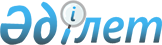 Қазақстан Республикасы Үкіметінің 1996 жылғы 19 сәуірдегі N 478 қаулысының күші жойылды деп тану туралыҚазақстан Республикасы Үкіметінің қаулысы 2001 жылғы 24 мамыр N 706



          "Сақтандыру қызметі туралы" 2000 жылғы 18 желтоқсандағы Қазақстан 




Республикасы  
 Z000126_ 
  Заңының қабылдануына байланысты Қазақстан 
Республикасының Үкіметі қаулы етеді:
     1. "Қазақстан Республикасының аумағында сақтандыру қызметін 
лицензиялау туралы ережені бекіту туралы" Қазақстан Республикасы 
Үкіметінің 1996 жылғы 19 сәуірдегі N 478  
 P960478_ 
  қаулысының (Қазақстан 
Республикасының ПҮКЖ-ы, 1996 ж., N 17, 141-құжат) күші жойылды деп 
танылсын.
     2. Осы қаулы қол қойылған күнінен бастап күшіне енеді және 
жариялануға тиіс.
     
     Қазақстан Республикасының
       Премьер-Министрі
     
     
     
Мамандар:
     Багарова Ж.А.
     Қасымбеков Б.А.
      
      


					© 2012. Қазақстан Республикасы Әділет министрлігінің «Қазақстан Республикасының Заңнама және құқықтық ақпарат институты» ШЖҚ РМК
				